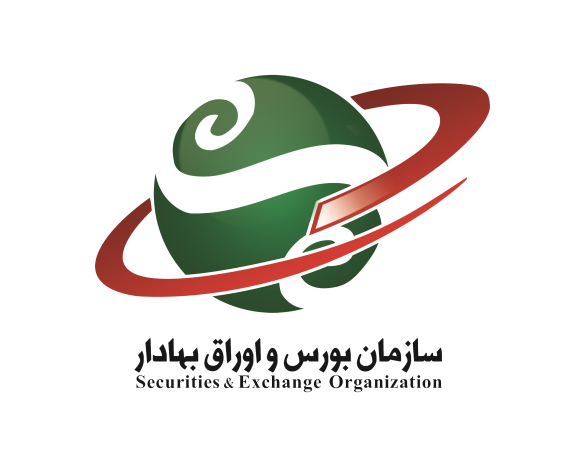 صورت‌های مالی نمونهصندوق‌های سرمایه‌گذاری جسورانهمبتنی بر استانداردهای حسابداری ایرانسازمان بورس و اوراق بهادارمهر 1398صندوق سرمایه‌گذاری جسورانه نمونهصورت‌هاي مالي سال مالي منتهی به 29 اسفند 2X131398پیشگفتاروجود اطلاعات مالی شفاف یکی از الزامات اساسی کارایی بازار سرمایه است و در قانون بازار اوراق بهادار در راستای حمایت از حقوق سرمایه‌گذاران، و با هدف ساماندهی، حفظ و توسعه بازار شفاف، منصفانه و کارآی اوراق بهادار، وظایف و اختیاراتی برای سازمان بورس و اوراق بهادار در خصوص تهیه و انتشار اطلاعات توسط اشخاص تحت نظارت درنظر گرفته شده است.همچنین طبق مواد 41 و 42 قانون بازار اوراق بهادار (مصوب 01/09/1384)، «سازمان موظف است بورس‌ها، ناشران اوراق ‌بهادار، کارگزاران، معامله‌گران، بازارگردانان، مشاوران سرمایه‌گذاری و کلیه تشکل‌های فعال در بازار سرمایه را ملزم نماید تا براساس استانداردهای حسابداری و حسابرسی ملی کشور اطلاعات جامع فعالیت خود را انتشار دهند.» و «ناشر اوراق بهادار موظف است صورت‌های مالی را طبق مقررات قانونی، استانداردهای ‌حسابداری و گزارش‌دهی مالی و آیین‌نامه‌ها و دستورالعمل‌های اجرایی که توسط سازمان ابلاغ می‌شود، تهیه نماید.»سازمان بورس و اوراق بهادار مجموعه صورت‌های مالی نمونه طبق استانداردهای حسابداری را برای برخی واحدهای تجاری از جمله برای شرکت‌های تولیدی (فارسی و انگلیسی)، بانک‌ها و موسسات اعتباری، شرکت‌های بیمه، شرکت‌های ساختمانی (ساخت املاک)، صندوق‌های سرمایه‌گذاری زمین و ساختمان، شرکت‌های کارگزاری، شرکت‌های مشاور سرمایه‌گذاری، شرکت‌های سرمایه‌گذاری، شرکت‌های پیمانکاری، صندوق‌های سرمایه‌گذاری جسورانه، صندوق‌های سرمایه‌گذاری پروژه، طرح اوراق مشارکت و صورت‌های مالی تلفیقی گروه و شرکت تهیه و ابلاغ نموده است.با توجه به تغییرات بعمل آمده در استانداردهای حسابداری و در جهت بهبود افشای اطلاعات در صورت‌های مالی صندوق‌های سرمایه‌گذاری جسورانه، سازمان بورس و اوراق بهادار در چارچوب وظایف و اختیارات قانونی خود و به منظور تامین نیازهای اطلاعاتی سرمایه‌گذاران و ساير ذينفعان، صورت‌های مالی نمونه صندوق‌های سرمایه‌گذاری جسورانه را با همکاری کمیته فنی سازمان حسابرسی و برخی اعضای جامعه حسابداران رسمی ایران بازنگری نموده و سعی شده است که صورت‌های مالی مذکور حاوی اطلاعات لازم برای کلیه ذینفعان جهت انجام ارزیابی‌های مختلف باشد. در این خصوص، توجه استفاده‌کنندگان محترم را به نکات زیر جلب می‌نماید:این صورت‌های مالی نمونه در برگیرنده حداقل الزامات ارائه و افشا توسط صندوق سرمایه‌گذاری جسورانه است و در صورتی‌که سازمان بورس و اوراق بهادار، الزامات بیشتری برای ارائه و افشا در صورت‌های مالی اعلام نماید، صندوق‌ها مکلف به ارائه اطلاعات مورد نیاز هستند. در تهيه اين صورت‌های مالی نمونه، بر افشاى مناسب و كافى اطلاعات تحت شرايط عمومى و كلى، تاكيد و از پرداختن به اطلاعات مرتبط با شرايط خاص، خوددارى شده است. به بيان ديگر، ملاك درج اقلام در صورت‌هاى مالى اساسى نمونه و يادداشت‌هاى توضيحى آن، غالبا عموميت و اهميت اقلام بوده است. از اين رو، در موارد بااهميت، اقلام بايد جداگانه گزارش شود و در خصوص سایر موارد مستلزم افشا، نیز بايد حسب مورد و ضرورت از استانداردهاى حسابدارى مربوط، پيروى گردد.در برخی صندوق‌ها ممکن است سرفصل‌هایی وجود داشته باشد که در این مجموعه پیش‌بینی نگردیده است. در چنین شرایطی، سرفصل‌های مذکور باید حسب مورد در جای مناسب خود به این مجموعه اضافه شود.استفاده از عنوان «سایر» در یادداشت‌های توضیحی نباید منجر به عدم افشای اطلاعات بااهمیت شود.ارائه منصفانه صندوق را ملزم می‌کند، در مواردي که رعایت الزامات خاصی از استانداردهاي حسابداری براي بهبود درک استفاده‌کنندگان صورت‌های مالی از تاثیر معاملات خاص، ساير رويدادها و شرايط، بر وضعيت مالي و عملکرد مالي صندوق کافي نباشد، اطلاعات بیشتری را افشا کند.زمانی که مديريت در ارزیابی‌های خود،‌ از عدم‌اطمینان بااهمیت در ارتباط با رویدادها و شرایطی آگاه است که ممکن است نسبت به توانایی تداوم فعالیت صندوق، تردید عمده ایجاد کند،‌ صندوق باید این عدم‌اطمینان را افشا کند.صندوق باید هر طبقه بااهميت از اقلام مشابه را به طور جداگانه ارائه کند. صندوق باید اقلامي را که ماهيت يا کارکرد مشابه ندارند، به طور جداگانه ارائه کند مگر آنکه این اقلام بي‌اهميت باشند. صندوق نباید با پنهان کردن اطلاعات بااهمیت در میان اطلاعات بی‌اهمیت یا با تجمیع اقلام بااهمیتی که ماهیت و کارکرد متفاوت دارند، از قابلیت درک صورت‌های مالی بکاهد. چرا که، ارائه اطلاعات تفصیلی کم‌اهمیت، زمینه نادیده گرفتن اطلاعات بااهمیت را فراهم می‌کند.طبق ماده 7 قانون توسعه ابزارها و نهادهای مالی جدید و طبق تبصره 1 ماده 143 مکرر قانون مالیات‌های مستقیم، تمامی درآمدهای صندوق سرمایه‌گذاری در چهارچوب این قانون و تمامی درآمدهای حاصل از سرمایه‌گذاری در اوراق بهادار موضوع بند (24) ماده (1) قانون بازار اوراق بهادار جمهوری اسلامی ایران مصوب 1384 و درآمدهای حاصل از نقل و انتقال این اوراق یا درآمدهای حاصل از صدور و ابطال آنها از پرداخت مالیات بردرآمد و مالیات بر ارزش افزوده موضوع قانون مالیات بر ارزش افزوده مصوب 02/03/1387 معاف می‌باشد و از بابت نقل و انتقال آنها و صدور و ابطال اوراق بهادار یاد شده مالیاتی مطالبه نخواهد شد.خلاصه مهم‌ترین تغییرات نسبت به نسخه قبلی صورت‌های مالی نمونه ابلاغ شده در تاریخ 13/06/1397 به شرح زیر است:ارائه صورت سود و زیان و صورت سود و زیان جامع به عنوان اولین صورت‌های مالی و قبل از صورت وضعیت مالی و حذف «گردش حساب سود (زیان) انباشته» و اضافه شدن «صورت تغییرات در حقوق مالکانه»ارائه «صورت جریان‌های نقدی» در سه طبقه فعالیت‌های عملیاتی، سرمایه‌گذاری و تامین مالیتغییر عنوان «ترازنامه» به «صورت وضعیت مالی» و برخی از سرفصل‌های آن و ارائه آن به صورت گزارشی و به ترتیب دارایی‌های غیرجاری، دارایی‌های جاری، حقوق مالکانه، بدهی‌های غیرجاری و بدهی‌های جاریاضافه شدن افشای «مدیریت سرمایه و ریسک‌ها» و «قضاوت‌های مدیریت در فرآیند بکارگیری رویه‌های حسابداری و براوردها» در یادداشت‌های توضیحی مفروضات:صندوق، واحد تجاری فرعی و وابسته ندارد. بنابراین، مشمول تهیه صورت‌های مالی تلفیقی و مجموعه نمی‌باشد.صندوق اصلاح اشتباه و تغییر در رویه حسابداری نداشته است.در پایان، از اعضای محترم کمیته استانداردها و آموزش سازمان بورس و اوراق بهادار و کميته فنی سازمان حسابرسی و سایر صاحبنظرانی که در تهیه این صورت‌های مالی نقش داشته‌اند قدردانی می‌شود.مجمع صندوق سرمایه‌گذاری جسورانه نمونهبا احترام به پيوست صورت‌هاى مالى صندوق سرمایه‌گذاری جسورانه نمونه مربوط به سال مالى منتهى به 29 اسفند 2x13 تقديم مى‏شود. اجزاى تشكيل‏دهنده صورت‌هاى مالى به قرار زير است:صورت‌های مالی طبق استانداردهاى حسابدارى تهیه شده و در تاریخ ...../...../3x13 به تاييد هيات مديره رسيده است.یادداشت‌های توضیحی، بخش جدایی‌ناپذیر صورت‌های مالی است. یادداشت‌های توضیحی، بخش جدایی‌ناپذیر صورت‌های مالی است.یادداشت‌های توضیحی، بخش جدایی‌ناپذیر صورت‌های مالی است.یادداشت‌های توضیحی، بخش جدایی‌ناپذیر صورت‌های مالی است.1- تاريخچه و فعاليت1-1- تاریخچهصندوق سرمایه‌گذاری جسورانه نمونه، از مصادیق نهادهای مالی موضوع بندهای 20 و 21 ماده 1 قانون بازار اوراق بهادار و بند هـ ماده 1 قانون توسعه ابزارها و نهادهای مالی جدید، محسوب می‌گردد. این صندوق، طی شماره ..... مورخ ..... در اداره ثبت شرکت‌های ..... و در تاریخ ..... تحت شماره ....... نزد سازمان بورس و اوراق بهادار به ثبت رسیده است. این صندوق از انواع صندوق‌های قابل معامله در بورس می‌باشد که واحدهای سرمایه‌گذاری آن با نماد ..... در بورس تهران / فرابورس ایران معامله می‌گردد. طبق ماده 4 اساسنامه، دوره فعاليت صندوق از تاریخ .... شروع شده و در تاریخ ..... پایان می‌یابد. صندوق پس از پایان دوره فعالیت تصفیه گردیده و انحلال می‌یابد مگر اینکه ...[تغییر نام صندوق یا سایر شناسه‌های هویت، نسبت به دوره قبل، باید افشا شود.]1-2- فعاليت‌هاى اصلى موضوع فعالیت صندوق، جمع‌آوري منابع مالی و سرمایه‌گذاری در اوراق مالکیت اشخاص حقوقی با موضوع فعالیت در پروژه‌های فکری و نوآورانه در زمینه ..... به منظور به بهره‌برداری رساندن و تجاری‌سازی دارایی‌های مذکور می‌باشد. مدیر صندوق می‌تواند وجوه نقدی را که برای مدت محدودی در صندوق راکد می‌ماند، در دارایی‌های مالی با درآمد ثابت از جمله سپرده بانکی، گواهی سرمایه‌گذاری بانکی و یا اوراق بهادار با درآمد ثابت سرمایه‌گذاری نماید.1-3- اطلاع‌رسانی کلیه اطلاعات مرتبط با فعالیت صندوق نمونه مطابق با ماده 49 اساسنامه در تارنمای صندوق به آدرس ..... درج گردیده است.1-4- ارکان صندوقمجمع صندوق، در هر زمان از اجتماع دارندگان واحدهای سرمایه‌گذاری یا نماینده قانونی آنها که حق حضور در مجمع را دارند، تشکیل می‌گردد. هيات مديره صندوق، هيات مديره صندوق متشکل از 5 نفر شامل مدیر صندوق و سایر اعضا به انتخاب مجمع صندوق می‌باشد.مدیر صندوق، شرکت ..... است كه در تاريخ ..... با شماره ثبت ..... نزد مرجع ثبت شرکت‌های ‌شهرستان ..... به ثبت رسيده است. نشانی مدیر صندوق عبارت ‌است از .....متولی صندوق، شرکت ..... است كه در تاريخ ..... به شماره ثبت ..... نزد مرجع ثبت شرکت‌های شهرستان ..... به ثبت رسيده است. نشانی متولي صندوق عبارت است از .....حسابرس صندوق، موسسه حسابرسی ..... است كه در تاريخ ..... به شماره ثبت ..... نزد مرجع ثبت شرکت‌های شهرستان ..... به ثبت رسيده است. نشانی حسابرس صندوق عبارت است از .....2- اهم رويه‌هاي حسابدارى2-1- مبانی اندازه‌گیری استفاده شده در تهیه صورت‌های مالیصورت‌هاى مالى اساسا بر مبناى بهاى تمام شده تاريخى تهيه و در موارد زیر از ارزش‌هاى جارى استفاده شده است:1- سرمایه‌گذاری‌های جاری سریع‌المعامله با استفاده از روش ارزش بازار (یادداشت 18)2- ......2-2- سرمايه‌گذاري‌ها2-3- دارایی‌های نامشهود2-3-1- دارايی‌های نامشهود، بر مبناى بهاى تمام شده اندازه‌گيری و در حساب‌ها ثبت مى‌شود. 2-3-2- استهلاک دارایی‌های نامشهود با عمر مفید معین، با توجه به الگوی مصرف منافع اقتصادی آتی مورد انتظار مربوط و بر اساس نرخ‌ها و روش‌های زیر محاسبه می‌شود:2-4- مخارج تامين مالىمخارج تامين مالى در دوره وقوع به عنوان هزينه شناسايى مي‌شود.3- قضاوت‌های مدیریت در فرآیند بکارگیری رویه‌های حسابداری و براوردها3-1- قضاوت مربوط به براوردها3-1-1- مبلغ بازیافتنی سرمایه‌گذاری‌های جسورانهمدیریت برای اندازه‌گیری مبلغ بازیافتنی سرمایه‌گذاری‌های جسورانه، مفروضات (نرخ تنزیل و ...) و براوردهای زیر را به کار برده است:......مبنا و اجزای براورد جریان‌های نقدی آتی برای محاسبه ارزش‌های اقتصادی عبارت است از:.....3-1-2- مخارج باقیمانده سرمایه‌گذاری‌های جسورانهمدیریت برای براورد مخارج باقیمانده سرمایه‌گذاری‌های جسورانه از مبانی و مفروضات زیر استفاده کرده است:.....4- هزینه‌های صندوقطبق امیدنامه صندوق، آن قسمت از هزینه‌های قابل‌پرداخت از محل دارایی‌های صندوق که از قبل قابل‌پیش‌بینی است به شرح جدول زیر است:5- سود حاصل از سرمایه‌گذاری‌ها6- سود (زیان) فروش سرمایه‌گذاری‌ها7-سود (زیان) تغییر ارزش سرمایه‌گذاری‌ها8- سایر درآمدها8-1- جریمه دیرپرداخت تعهدات دارندگان واحدهای سرمایه‌گذاری در صورتی که وصول آن محتمل باشد در زمان تعلق جرایم و در غیر این صورت در زمان وصول شناسایی می‌شود.9- حق‌الزحمه ارکان صندوق10-سایر هزینه‌های عملیاتی11-هزینه‌های مالی 12- سایر هزینه‌ها13- سود (زیان) هر واحد سرمایه‌گذاری14- سرمایه‌گذاری‌های جسورانه14-1- جزییات سرمایه‌گذاری‌های جسورانه به شرح جدول ذیل می‌باشد:14-2- خلاصه اطلاعات مالی سرمایه‌گذاری‌های جسورانه به شرح زیر است:(مبالغ به میلیون ریال)15- دارایی‌های نامشهود16- پیش‌پرداخت‌ها17- دریافتنی‌های تجاری و سایر دریافتنی‌ها17-1- دريافتنى‌های کوتاه‌مدت(مبالغ به میلیون ریال)17-2- دريافتنى‌های بلند‌مدت(مبالغ به میلیون ریال)18- سایر سرمایه‌گذاری‌ها(مبالغ به میلیون ریال)19- موجودى نقد19-1- مبلغ ..... میلیون ریال از موجودی نزد بانک‌ها به دلیل ..... توسط ..... مسدود شده است که انتظار می‌رود موضوع، ظرف حداکثر 3 ماه آینده حل و فصل شود.19-2- نقد در راه، مربوط به چک‌های قبل از تاریخ صورت وضعیت مالی می‌باشد که برای وصول به بانک ارائه شده است.20- سرمایهسرمایه صندوق در تاریخ 29/12/2x13 مبلغ 000ر100 میلیون ریال، شامل ..... واحد سرمایه‌گذاری با نام ..... ریالی می‌باشد. وضعیت سرمایه پرداخت شده و پرداخت نشده به شرح زیر است:از کل مبلغ تعهد شده در زمان تاسیس، مبلغ 000ر10 میلیون ریال تا تاریخ صورت وضعیت مالی فراخوان نشده است.20-1- ترکیب دارندگان واحدهای سرمایه‌گذاری در تاریخ صورت وضعیت مالی به شرح زیر است:21- پرداختنى‌های تجارى و سایر پرداختنی‌ها21-1- پرداختنی‌های کوتاه‌مدت21-2- پرداختنی‌های بلندمدت22- تسهيلات مالى22-1- به تفكيك نرخ سود و كارمزد:22-2- به تفكيك زمان‌بندى پرداخت:22-3- به تفكيك نوع وثیقه:22-4- تسهیلات مالی جاری به مبلغ ..... میلیون ریال از بانک .....، در سال 3×13 [پس از پایان سال و قبل از تاریخ تایید صورت‌های مالی]، به صورت بلندمدت مجددا تامین مالی شده است.22-5- تسهیلات دریافتی به مبلغ ..... میلیون ریال از بانک ..... مستلزم ایجاد ..... میلیون ریال سپرده سرمایه‌گذاری با سود ..... درصد بوده که با توجه به اینکه شرکت در استفاده از آن سپرده محدودیت دارد و نرخ سود آن کمتر از نرخ سود متعارف بانکی است، لذا از تسهیلات مالی مذکور کسر و تسهیلات مالی به صورت خالص ارایه شده است. همچنین نرخ موثر (واقعی) تسهیلات مالی مذکور برابر ..... درصد است.22-6- تسهیلات دریافتی به مبلغ ..... میلیون ریال از بانک ..... نکول شده است که شرکت باید اصل، سود و جرایم آن را به مبلغ ..... میلیون ریال پرداخت نماید. تا تاریخ تایید صورتهای مالی، مبلغ ...... میلیون ریال آن با تسهیلات جدید جایگزین (استمهال) شده و مذاکره برای استمهال مابقی تسهیلات مذکور در جریان میباشد.22-7- تغییرات حاصل از جریان‌های نقدی و تغییرات غیرنقدی در بدهی‌های حاصل از فعالیت‌های تامین مالی به شرح زیر است:23- سود واحدهای سرمایه‌گذاری پرداختنی24- نقد حاصل از عملیات24-1- دریافت‌های نقدی حاصل از سود سهام و دریافت‌های نقدی حاصل از سود سایر سرمایه‌گذاری‌ها به شرح زیر است که در نقد حاصل از عملیات منظور شده است:25- مبادلات غیر نقدی26- مدیریت سرمایه و ریسک‌ها[در این قسمت صندوق باید طبق استاندارد حسابداری 1، اطلاعاتی را افشا کند تا استفاده‌کنندگان صورت‌های مالی بتوانند اهداف، خط مشی‌ها و فرایندهای مدیریت سرمایه صندوق را ارزیابی کنند. همچنین شرکت باید طبق استاندارد حسابداری 37، اهداف و سیاست‌های مدیریت ریسک مالی شرکت را افشا نماید.]عوامل ریسک این نوع صندوق طبق امیدنامه صندوقریسک‌هایی که صندوق با آنها مواجه است و چگونگی مدیریت آنها به شرح زیر است:  سرمايه‌گذاري در اين صندوق ماهيتي بسيار پرريسک دارد و تنها بايد از سوي افرادي صورت گيرد که منابع مالي کافي براي پذيرش چنين ريسکي را دارند و در هيچ مقطعي نياز فوري به نقد کردن سرمايه‌گذاري صورت‌گرفته در اين صندوق را ندارند. واحدهاي صندوق نبايد توسط کساني خريداري شود که از نظر مالي و رواني آمادگي پذيرش از دست دادن کل اين سرمايه را ندارند و سرمايه‌گذاري نبايد بخش اصلي سبد سرمايه‌گذاري سرمايه‌گذار را تشکيل دهد. هيچ تضميني در خصوص بازدهي سرمايه‌گذاري در کوتاه‌مدت و بلندمدت سرمايه‌گذاران و همچنین تضميني در خصوص حفظ تمام يا بخشي از سرمايه‌گذاري صورت گرفته وجود ندارد. سرمايه‌گذاري در فن‌آوري‌هاي نوين و شرکت‌هاي نوپا ذاتا ريسک بالايي دارد. منابع نقدينگي صندوق تا حد زيادي وابسته به موفقيت شرکت‌هاي سرمايه‌پذير آن است. ادامه فعاليت و رشد شرکت‌هاي نوپا نيز مستلزم جذب سرمايه است که ممکن است صندوق قادر به تامين آن نبوده و نهاد ديگري نيز علاقمند به اين کار نباشد که این امر ممکن است در ادامه کار منجر به شکست سرمايه‌گذاري گردد.دارايي‌هاي صندوق و به تبع آن قيمت‌گذاري ارزش خالص دارايي‌هاي صندوق اساسا بر مبناي ارزش دارايي‌هاي شرکت‌هاي تحت سرمايه‌گذاري صندوق است. ارزش واحدها بر مبناي افزايش و کاهش قيمت اين دارايي‌ها تغيير مي‌کند. فرآيند ارزشيابي صندوق در خصوص واحدهاي صندوق بر پايه عدم‌قطعيت‌هاي هر سرمايه‌گذاري خواهد بود و در نتيجه ممکن است از ارزشي که هر يک از سرمايه‌گذاري‌ها در يک بازار با نقدشوندگي بالا مي‌توانست داشته باشد، متفاوت باشد.هزينه‌هاي صندوق مي‌تواند سبب کاهش يا از دست رفتن سودي شود که مي‌تواند به سرمايه‌گذاران تخصيص يابد. در مواقعي که هزينه‌هاي صندوق مازاد بر درآمدهاي آن شود، کسري آن از طريق سرمايه جمع‌آوري شده در پذيره‌نويسي جبران خواهد شد.صندوق در فرصت‌هاي سرمايه‌گذاري با رقابت ساير رقبا مواجه است و تضميني نيست که حتما فرصت مناسبي شناسايي گردد. سرمايه‌گذاري‌هاي صندوق غالبا نقدشوندگي بسيار پاييني دارند و نيازمند تعهد بلندمدت‌تري نسبت به معمول هستند. زيان‌ها معمولا پيش از سود محقق مي‌شوند و ممکن است صندوق ناگزير شود از برخي از سرمايه‌گذاري‌ها بدون کسب بازدهي خروج کند.اين صندوق متفاوت با صندوق‌های سرمايه‌گذاري مشترک است. بنابراين قوانين حمايت از دارندگان واحدهاي سرمايه‌گذاري وممنوعيت‌ها ومحدوديت‌هاي مترتب بر صندوق‌هاي سرمايه‌گذاري مشترک، لزوماً در این صندوق موضوعيت ومصداق ندارد.سرمايه‌گذاران بايد به هيات مديره، مدير صندوق و اشخاص کلیدی اتکا داشته باشند و نظرات آنها را بپذيرند. خدمات ارائه‌شده توسط مديران و کارکنان مدير صندوق، منحصر به اين صندوق خاص نيست و تضاد منافع جزئي از روال طبيعي اين کسب و کار است که البته راه‌های پیشگیری از آن در این امیدنامه درج شده است.27- معاملات با اشخاص وابسته27-1- معاملات صندوق با اشخاص وابسته طی سال به شرح زیر است:27-2- به استثنای موارد زیر، تفاوت بااهمیت بین شرایط معاملات با اشخاص وابسته مذکور و شرایط حاکم بر معاملات حقیقی وجود ندارد:27-3- مانده حساب‌های نهایی اشخاص وابسته به شرح زیر است:28- تعهدات و بدهی‌های احتمالی دعوی حقوقی در تاریخ ..... توسط ..... در رابطه با ..... به مبلغ ..... میلیون ریال در دادگاه مطرح گردیده که آخرین وضعیت آن به شرح زیر است: ............29- رويدادهاى بعد از تاريخ صورت وضعیت مالیرويدادهايى كه در دوره بعد از تاريخ صورت وضعیت مالی تا تاريخ تاييد صورت‌هاى مالى اتفاق افتاده اما مستلزم تعديل اقلام صورت‌هاى مالى نبوده، به شرح زير است: ............شماره صفحهصورت سود و زیان2صورت وضعیت مالی  3صورت تغییرات در حقوق مالکانه4صورت جریان‌های نقدی5يادداشت‌هاى توضیحی6-24اعضای هیات مدیرهنام نماینده اشخاص حقوقیسمتامضاشرکت ..................رییس هیات مدیره.........شرکت ..................نایب رییس هیات مدیره.........شرکت ..................عضو هیات مدیره و مدیر صندوق..................-عضو هیات مدیره ..................-عضو هیات مدیره.........يادداشتسال 2x13سال 1×13ميليون ريالميليون ريالدرآمدهاسود حاصل از سرمایه‌گذاری‌ها5....................سود (زیان) فروش سرمایه‌گذاری‌ها6....................سود (زیان) تغییر ارزش سرمایه‌گذاری‌ها7....................سایر درآمدها8....................جمع درآمدها....................هزینه‌هاحق‌الزحمه ارکان صندوق9(..........)(..........)پاداش عملکرد مدیر صندوق(..........)(..........)سایر هزینه‌های عملیاتی10(..........)(..........)هزینه‌های مالی11(..........)(..........)سایر هزینه‌ها12(..........)(..........)جمع هزینه‌ها(..........)(..........)سود (زیان) خالص..........(..........)سود (زیان) هر واحد سرمایه‌گذاری (ریال)13..........(..........)يادداشت29/12/2×1329/12/1×13دارايي‌هاميليون ريالميليون ريالسرمایه‌گذاری‌های جسورانه14....................دارایی‌های نامشهود15....................پیش‌پرداخت‌ها16....................دریافتنی‌های تجاری و سایر دریافتنی‌ها17....................سایر سرمایه‌گذاری‌ها18....................موجودی نقد19....................جمع دارايي‌ها....................حقوق مالکانه و بدهی‌هاحقوق مالکانهسرمايه20....................تعهد دارندگان واحدهای سرمایه‌گذاری20(..........)(..........)سرمایه پرداخت شده20....................سود انباشته....................جمع حقوق مالکانه....................بدهی‌هاپرداختنی‌های تجاری و سایر پرداختنی‌ها21....................تسهیلات مالی 22....................سود واحدهای سرمایه‌گذاری پرداختنی23....................جمع بدهی‌ها....................جمع حقوق مالکانه و بدهی‌ها....................سرمایهتعهد دارندگان واحدهای سرمایه‌گذاریسود انباشتهجمع کلميليون ريالميليون ريالميليون ريالميليون ريالمانده در 01/01/1×13..........(..........)....................تغییرات حقوق مالکانه در سال 1×13سود خالص سال 1×13--....................سود واحدهای سرمایه‌گذاری--(..........)(..........)تعهد دارندگان واحدهای سرمایه‌گذاری-.........-..........مانده در 29/12/1×13..........(..........)....................تغییرات حقوق مالکانه در سال 2×13سود خالص سال 2×13--....................سود واحدهای سرمایه‌گذاری--(..........)(..........)تعهد دارندگان واحدهای سرمایه‌گذاری-..........-..........مانده در 29/12/2×13........(........)................يادداشتسال 2×13سال 1×13ميليون ريالميليون ريالجریان‌های نقدی حاصل از فعاليت‌هاي عملياتينقد حاصل از عملیات24....................جريان ‌خالص ‌ورود‌ ‌نقد حاصل از فعاليت‌هاي ‌عملياتي....................جریان‌های نقدی حاصل از فعاليت‌هاي سرمايه‌گذاريدریافت‌های نقدی حاصل از فروش دارايي‌هاي نامشهود....................پرداخت‌های نقدی برای خرید دارايي‌هاي نامشهود(..........)(..........)جريان خالص ورود (خروج) نقد حاصل از فعاليت‌هاي سرمايه‌گذاري..........(..........)جريان خالص ورود (خروج) نقد قبل از فعاليت‌هاي تامين مالي..........(..........)جریان‌های نقدی حاصل از فعاليت‌هاي تامين ماليدریافت‌های نقدی حاصل از افزایش سرمایه....................دریافت‌های نقدی حاصل از تسهیلات....................پرداخت‌های نقدی بابت اصل تسهیلات(..........)(..........)پرداخت‌های نقدی بابت سود تسهیلات(..........)(..........)پرداخت‌های نقدی بابت سود پرداختی به دارندگان واحدهای سرمایه‌گذاری(..........)(..........)جريان خالص ورود (خروج) نقد حاصل از فعاليت‌هاي تامین مالی..........(..........)خالص افزایش (کاهش) در موجودی نقد..........(..........)مانده موجودی نقد در ابتدای سال....................مانده موجودی نقد در پايان سال....................مبادلات غيرنقدي25....................اندازه‌گیریاندازه‌گیریسرمايه‌گذاري‌هاى بلندمدتسرمايه‌گذاري‌هاى بلندمدتسرمايه‌گذاري‌های جسورانهبهـاى تمـام شــده به كسـر کاهش ارزش انباشته هر یک از سرمایه‌گذاری‌هاسرمايه‌گذاري‌هاى جارىسرمايه‌گذاري‌هاى جارىسرمايه‌گذاري سريع‏المعامله در بازار ارزش بازار مجموعه‌ (پرتفوي‌) سرمايه‌گذاري‌هاي‌ مزبورساير سرمايه‌گذاري‌هاى جارى اقل بهاى تمام شده و خالص ارزش فروش هر یک از سرمايه‌گذاري‌ها شناخت درآمدشناخت درآمدسرمايه‌گذاري‌هاى جاری و بلندمدت در سهام شرکت‌ها در زمان تصويب سود توسط مجمع عمومى صاحبان سهام شركت سرمايه‏پذير (تا تاريخ صورت وضعیت مالی)سرمایه‌گذاری در سایر اوراق‌بهاداردر زمان تحقق سود تضمین شدهنوع دارایینرخ استهلاکروش استهلاکنرم‌افزارها.........................رديفعنوان هزینهشرح1هزینه‌های تاسیس شامل تبلیغ پذیره‌نویسیمعادل ..... از وجوه جذب شده در پذیره‌نویسی اولیه با ارائه مدارک مثبته با تصویب مجمع صندوق حداکثر تا سقف ..... میلیون ریال2هزینه‌های برگزاری مجامع صندوقحداکثر تا مبلغ ..... میلیون ریال برای برگزاری مجمع در طول یک سال مالی با ارائه مدارک مثبته با تصویب مجمع صندوق3حق‌الزحمه اعضای هیات مدیرهحداکثر تا سقف ..... میلیون ریال در ماه به ازای حداقل یک جلسه حضور هر عضو هیات مدیره4کارمزد مدیردر هر سال ..... درصد ارزش تعدیل شده خالص دارایی‌های صندوق تا سقف ..... میلیون ریال و ..... درصد مازاد بر ..... میلیون ریال در صورت خاتمه قرارداد مدیر از سوی صندوق معادل .... برابر میانگین حق‌الزحمه 3 ماه انتهایی اداره صندوق به او پرداخت می‌گردد.5پاداش عملکرد..... درصد سود محقق شده صندوق از فروش سرمایه‌گذاری‌ها یا سود نقدی دریافتی به مدیر صندوق پرداخت می‌شود. پرداخت این پاداش مستلزم تحقق شرایط زیر است:مجموع سود فروش سرمایه‌گذاری و سود نقدی سبد سرمایه‌گذاری از بدو تاسیس باید میانگین بازده سالانه‌ای بیش از 3/1 برابر بازده سالانه اوراق مشارکت دولتی با سررسید 5 ساله داشته باشد.نرخ بازده داخلی سالانه (با احتساب سود محقق شده و نشده) بیش از میانگین نرخ تورم دو سال آخر بعلاوه 10 درصد باشد.6کارمزد متولیدر هر سال ..... درصد از سرمایه تادیه شده صندوق بعلاوه مبلغ ثابت ..... ریال تا سقف ...7حق‌الزحمه حسابرسمبلغ ثابت ..... میلیون ریال به ازای هر سال مالی8حق‌الزحمه و كارمزد تصفيه صندوقمعادل ..... ارزش خالص دارایی‌های صندوق در آغاز دوره اولیه تصفیه می‌باشد. 9هزینه‌های عملیاتیصندوق می‌تواند از محل دارایی‌های خود کلیه هزینه‌های عملیاتی در برگیرنده و نه لزوما منحصر به موارد زیر باشد، پرداخت نماید: هزینه تراکنش‌ها و معاملات صندوق، هزینه‌های اداری، بیمه، مالیات، حسابرسی، ارزشیابی، بازاریابی حق پذیرش و عضویت در کانون‌ها، شبکه‌سازی و ترویج، گزارش‌دهی به سهامداران و نهادهای قانونی ذیربط، حق‌مشاوره و هزینه‌های سربار، ثبت و انحلال شرکت‌های زیر مجموعه.10هزینه‌های دسترسی به نرم‌افزار، تارنما و خدمات پشتیبانی آنهاهزینه دسترسی به نرم‌افزار صندوق، نصب و راه‌اندازی تارنمای آن و هزینه پشتیبانی آنها سالانه تا سقف ..... میلیون ریال با ارائه مدارک مثبته و با تصویب مجمع صندوق 2x131x13میلیون ریالمیلیون ریالسرمایه‌گذاری در سهام....................سپرده‌های سرمایه‌گذاری بانکی....................اوراق گواهی سپرده بانکی........................................2x131x13میلیون ریالمیلیون ریالسرمایه‌گذاری در سهام ....................سرمایه‌گذاری در اوراق مشارکت........................................2x131x13میلیون ریالمیلیون ریالسود (زیان) ارزیابی سرمایه‌گذاری‌های سریع‌المعامله به ارزش بازار....................زیان کاهش ارزش سرمایه‌گذاری‌های جسورانه (..........)(..........)زیان کاهش ارزش سایر سرمایه‌گذاری‌های جاری(..........)(..........)برگشت زیان کاهش ارزش سرمایه‌گذاری‌های جسورانه....................برگشت زیان کاهش ارزش سایر سرمایه‌گذاری‌ها........................................2x131x13میلیون ریالمیلیون ریالدرآمد جریمه ارکان صندوق....................درآمد جریمه دیرپرداخت تعهدات دارندگان واحدهای سرمایه‌گذاری........................................2x131x13میلیون ریالمیلیون ریالمدیر صندوق....................متولی ....................حسابرس....................حق حضور اعضای هیات مدیره....................ساير ........................................2x131x13میلیون ریالمیلیون ریالهزینه نرم‌افزار....................هزینه تصفیه....................هزینه تبلیغات....................ساير ........................................2x131x13ميليون ريالميليون ريالبانک‌ها....................اشخاص وابسته........................................2x131x13ميليون ريالميليون ريال......................................................................2x131x13ميليون ريالميليون ريالسود (زیان) خالص..........(..........)2x131x13تعدادتعدادمیانگین موزون تعداد واحدهای سرمایه‌گذاری....................(مبالغ به میلیون ریال)(مبالغ به میلیون ریال)(مبالغ به میلیون ریال)(مبالغ به میلیون ریال)(مبالغ به میلیون ریال)(مبالغ به میلیون ریال)(مبالغ به میلیون ریال)(مبالغ به میلیون ریال)(مبالغ به میلیون ریال)(مبالغ به میلیون ریال)(مبالغ به میلیون ریال)2×132×132×132×132×131×131×131×131×131×13تعداد سهامدرصد سرمايه‌گذاريبهاي تمام‌شده‌کاهش ‌ارزش انباشتهمبلغ دفتریتعداد سهامدرصد سرمايه‌گذاريبهاي تمام‌شده‌کاهش ‌ارزش انباشتهمبلغ دفتریشرکت ....................(.....)....................(.....).....شرکت ....................(.....)....................(.....).....شرکت ....................(.....)....................(.....)..........(.....)..........(.....).....(مبالغ به میلیون ریال)(مبالغ به میلیون ریال)(مبالغ به میلیون ریال)(مبالغ به میلیون ریال)(مبالغ به میلیون ریال)(مبالغ به میلیون ریال)(مبالغ به میلیون ریال)(مبالغ به میلیون ریال)(مبالغ به میلیون ریال)(مبالغ به میلیون ریال)نام شرکتزمینه فعالیتموضوع پروژه‌های مربوطهدرصد پیشرفتتاریخ شروع پروژهبودجه اولیهآخرین بودجه اصلاحیمخارج انجام شدهبودجه باقیماندهتاریخ پیش‌بینی اتمام پروژهشرکت .....تحقیق و توسعه تولید نرم‌افزار .......................................شرکت .....تحقیق و توسعه تولید نرم‌افزار .......................................شرکت .....تحقیق و توسعه تولید سیستم عامل جدید تلفن‌های همراه...................................شرکت ..................................................2x132x132x132x132x131x131x131x131x131x13جمع دارایی‌هاجمع بدهی‌هاجمع حقوق مالکانهجمع درآمدهاسود (زیان) خالصجمع دارایی‌هاجمع بدهی‌هاجمع حقوق مالکانهجمع درآمدهاسود (زیان) خالصشرکت ...........................................................................................................شرکت ...........................................................................................................شرکت ...........................................................................................................(مبالغ به میلیون ریال)(مبالغ به میلیون ریال)(مبالغ به میلیون ریال)(مبالغ به میلیون ریال)(مبالغ به میلیون ریال)(مبالغ به میلیون ریال)(مبالغ به میلیون ریال)(مبالغ به میلیون ریال)(مبالغ به میلیون ریال)(مبالغ به میلیون ریال)(مبالغ به میلیون ریال)بهای تمام شدهبهای تمام شدهبهای تمام شدهبهای تمام شدهاستهلاک انباشته و کاهش ارزش انباشتهاستهلاک انباشته و کاهش ارزش انباشتهاستهلاک انباشته و کاهش ارزش انباشتهاستهلاک انباشته و کاهش ارزش انباشتهمبلغ دفتریمبلغ دفتریمانده در ابتدای سالافزایشفروخته شدهمانده در پایان سالمانده در ابتدای سالاستهلاک و کاهش ارزشفروخته شدهمانده در پایان سال2x131x13نرم‌افزار............(......)..................(......)..................2x131x13ميليون ريالميليون ريالحسابرس...............................................سایر........................................2x132x132x131x13مبلغکاهش ارزشخالصخالصتجاریاسناد دريافتنياشخاص وابسته..........-....................ساير اشخاص..........(..........)..............................(..........)....................حساب‌هاي دريافتنياشخاص وابسته..........(..........)....................سود تحقق‌یافته سرمایه‌گذاری‌ها..........-....................ساير ..........(..........)..............................(..........)..............................(..........)....................سایر دریافتنی‌هاسپرده‌هاي موقت..........-....................اشخاص وابسته..........-....................سایر..........(..........)..............................(..........)..............................(..........)....................2x132x132x131x13مبلغکاهش ارزشخالصخالصتجاریاسناد دريافتنياشخاص وابسته..........-....................ساير اشخاص..........(..........)..............................(..........)....................حساب‌هاي دريافتنياشخاص وابسته..........(..........)....................ساير اشخاص..........(..........)..............................(..........)..............................(..........)....................سایر دریافتنی‌هااشخاص وابسته..........-....................سایر اشخاص..........(..........)..............................(..........)..............................(..........)....................2×132×132×131×13بهای تمام شدهکاهش ارزشخالصخالصسرمايه‌گذاري‌هاى سريع‏المعامله‌ در بازاراوراق مشارکت/اجاره/مرابحه--1....................--....................سرمايه‏گذارى در اوراق مشارکت.........(........)....................گواهی سرمایه‌گذاری بانکی..........-....................سپرده‏هاى‌سرمايه‏گذارى كوتاه‏مدت بانکی..........-..............................(........)....................2x131x13ميليون ريالميليون ريالموجودي نزد بانك‌ها....................وجوه نقد در راه........................................تاریخ فراخوانمبلغ فراخوانپرداخت‌ شدهفراخوان‌های پرداخت ‌نشدهمانده تعهد شدهمیلیون ریالمیلیون ریالمیلیون ریالمیلیون ریالسرمایه اولیه در زمان تاسیس--000ر20-000ر80فراخوان اول.../.../1×13000ر40000ر40-000ر40فراخوان دوم.../.../2×13000ر30000ر25000ر5000ر15جمع000ر70000ر85000ر52x132x131x131x13تعداد واحدهای سرمایه‌گذاریدرصدتعداد واحدهای سرمایه‌گذاریدرصد............................................................سایرین (کمتر از پنج درصد).........................100.....1002x131x13ميليون ريالميليون ريالتجاریاسناد پرداختنیاشخاص وابسته....................ساير اشخاص........................................حساب‌هاي پرداختنیاشخاص وابسته....................ساير اشخاص............................................................سایر پرداختنی‌هااشخاص وابسته....................سایر اشخاص............................................................2x131x13ميليون ريالميليون ريالتجاریحساب‌هاي پرداختنیاشخاص وابسته....................ساير اشخاص........................................سایر پرداختنی‌هاذخیره مخارج تصفیه....................ذخیره تبلیغات....................اشخاص وابسته.............................................سایر............................................................2x131x13ميليون ريالميليون ريالبانک‌ها....................اشخاص وابسته....................سایر اشخاص........................................سود و كارمزد سال‌هاي آتي(..........)(..........)سپرده‌های سرمایه‌گذاری(..........)(..........)سود، كارمزد و جرائم معوق........................................حصه بلندمدت(..........)(..........)حصه جاري....................2×131×13ميليون ريالميليون ريالبیش از 25 درصد....................20 تا 25 درصد....................15 تا 20 درصد....................10 تا 15 درصد....................1 تا 10 درصد....................بدون سود و کارمزد........................................2×13ميليون ريال3×13..........4×13..........5×13..........6×13..........7×13 و پس از آن....................2×13ميليون ريالچك و سفته........................................تسهيلات بدون وثيقه....................تسهیلات مالیمیلیون ریالمانده در 01/01/1×13..........دریافت‌های نقدی..........سود و کارمزد و جرائم..........پرداخت‌های نقدی بابت اصل(..........)پرداخت‌های نقدی بابت سود(..........)سایر تغییرات غیرنقدی (مشخص شود)-مانده در 29/12/1×13..........دریافت‌های نقدی..........سود و کارمزد و جرائم..........پرداخت‌های نقدی بابت اصل(..........)پرداخت‌های نقدی بابت سود(..........)سایر تغییرات غیرنقدی (مشخص شود)-مانده در 29/12/2×13..........2×131×13ميليون ريالميليون ريالمانده پرداخت نشدهسال 1×13..........-سال 0×13....................سال‌هاي قبل از 0×13........................................2×131×13ميليون ريالميليون ريالسود خالص....................تعدیلاتهزینه‌های مالی....................استهلاک دارایی‌های نامشهود....................کاهش ارزش دارایی‌ها....................(.........)(.........)کاهش (افزایش) دریافتنی‌های عملیاتی(..........)..........کاهش (افزایش) پیش‌پرداخت‌های عملیاتی(..........)..........کاهش (افزایش) سرمایه‌گذاری‌های جسورانه..........(..........)کاهش (افزایش) سایر سرمایه‌گذاری‌ها..........(..........)افزایش (کاهش) پرداختنی‌های عملیاتی(..........)..........کاهش (افزایش) سایر دارایی‌ها..........(..........)نقد حاصل از عملیات....................2×131×13ميليون ريالميليون ريالدریافت‌های نقدی حاصل از سود سهام..........-دریافت‌های نقدی حاصل از سود سایر سرمایه‌گذاری‌ها........................................2x131x13ميليون ريالميليون ريال............................................................................شرحنام شخص وابستهنوع وابستگیموضوع معاملهمبلغ معاملهمیلیون ریالشرکت‌های اصلی و نهایی........................................شرکت‌های اصلی و نهایی........................................شرکت‌های همگروه........................................شرکت‌های همگروه........................................دارندگان واحدهای سرمایه‌گذاری دارای نفوذ قابل ‌ملاحظه........................................دارندگان واحدهای سرمایه‌گذاری دارای نفوذ قابل ‌ملاحظه........................................مدیران اصلی........................................مدیران اصلی........................................سایر اشخاص وابسته........................................سایر اشخاص وابسته........................................جمع..........نام شخص وابستهموضوع معاملهمبلغ معاملهارزش منصفانهمیلیون ریالمیلیون ریال................................................................................(مبالغ به میلیون‌ ریال)(مبالغ به میلیون‌ ریال)(مبالغ به میلیون‌ ریال)(مبالغ به میلیون‌ ریال)(مبالغ به میلیون‌ ریال)(مبالغ به میلیون‌ ریال)(مبالغ به میلیون‌ ریال)(مبالغ به میلیون‌ ریال)(مبالغ به میلیون‌ ریال)(مبالغ به میلیون‌ ریال)(مبالغ به میلیون‌ ریال)(مبالغ به میلیون‌ ریال)(مبالغ به میلیون‌ ریال)(مبالغ به میلیون‌ ریال)شرحنام شخص وابستهدریافتنی‌های تجاریسایر دریافتنی‌هاپیش ‌پرداخت‌هاپرداختنی‌های تجاریسایر پرداختنی‌هاتسهیلات دریافتیسود واحدهای سرمایه‌گذاری پرداختنی.....2×132×131×131×13شرحنام شخص وابستهدریافتنی‌های تجاریسایر دریافتنی‌هاپیش ‌پرداخت‌هاپرداختنی‌های تجاریسایر پرداختنی‌هاتسهیلات دریافتیسود واحدهای سرمایه‌گذاری پرداختنی.....خالصخالصخالصخالصشرحنام شخص وابستهدریافتنی‌های تجاریسایر دریافتنی‌هاپیش ‌پرداخت‌هاپرداختنی‌های تجاریسایر پرداختنی‌هاتسهیلات دریافتیسود واحدهای سرمایه‌گذاری پرداختنی.....طلببدهیطلببدهیشرکت‌های اصلی و نهایی........................(.....)(.....)(.....)(.....)........(.....)....(.....)شرکت‌های اصلی و نهایی........................(.....)(.....)(.....)(.....)........(.....)....(.....)شرکت‌های همگروه........................(.....)(.....)(.....)(.....)........(.....)....(.....)شرکت‌های همگروه........................(.....)(.....)(.....)(.....)........(.....)....(.....)دارندگان واحدهای سرمایه‌گذاری دارای نفوذ قابل ‌ملاحظه........................(.....)(.....)(.....)(.....)........(.....)....(.....)دارندگان واحدهای سرمایه‌گذاری دارای نفوذ قابل ‌ملاحظه........................(.....)(.....)(.....)(.....)........(.....)....(.....)مدیران اصلی........................(.....)(.....)(.....)(.....)........(.....)....(.....)مدیران اصلی........................(.....)(.....)(.....)(.....)........(.....)....(.....)سایر اشخاص وابسته........................(.....)(.....)(.....)(.....)........(.....)....(.....)سایر اشخاص وابسته........................(.....)(.....)(.....)(.....)........(.....)....(.....)جمع...............(.....)(.....)(.....)(.....)..........(.....).....(.....)